高齢者施設・介護事業者向け新型コロナウイルス対策の支援等https://www.pref.chiba.lg.jp/hoken/tetsuzuki/kaigo/kourei-kannsenntaiakushien.html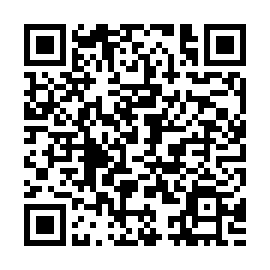 １　感染防止対策　〇マニュアル・チェックリスト等新型コロナウイルス感染症に対応する介護施設等の職員のためのサポートガイド厚生労働省が作成したガイドブックで、新型コロナウイルス感染症の基礎知識やメンタルヘルスについて記載しています。https://www.pref.chiba.lg.jp/hoken/tetsuzuki/kaigo/documents/kaigo-support-guide.pdf介護現場における（施設系通所系訪問系サービスなど）感染対策の手引きとマニュアル新型コロナウイルス感染症における「社会福祉施設等における感染拡大防止のための留意点」等を踏まえて、介護現場職員向けに作成された手引きとマニュアルです。感染対策の手引きhttps://www.pref.chiba.lg.jp/hoken/tetsuzuki/kaigo/kourei-kannsenntaiakushien.html#感染対策の手引き介護職員のための感染対策マニュアル（概要版：施設系）https://www.pref.chiba.lg.jp/hoken/tetsuzuki/kaigo/documents/kannsentaisaku-manual-shisetsu.pdf介護職員のための感染対策マニュアル（概要版：通所系）https://www.pref.chiba.lg.jp/hoken/tetsuzuki/kaigo/documents/kannsentaisaku-manual-tsuusyo.pdf介護職員のための感染対策マニュアル（概要版：訪問系）https://www.pref.chiba.lg.jp/hoken/tetsuzuki/kaigo/documents/kannsentaisaku-manual-houmon.pdf　〇研修動画等感染対策の動画まとめページ（厚生労働省）厚生労働省が作成した新型コロナウイルス感染症の対策をまとめた動画です。https://www.mhlw.go.jp/stf/seisakunitsuite/bunya/hukushi_kaigo/kaigo_koureisha/douga_00006.html感染拡大防止研修会の動画配信（千葉県）感染拡大防止と業務継続をテーマとした高齢者施設等における感染症リーダー向けの感染管理認定看護師による研修会の資料と動画です。高齢者施設等における感染症リーダー研修会資料https://www.pref.chiba.lg.jp/koufuku/koronakensyu/koronakensyu.html感染症リーダー研修動画https://www.pref.chiba.lg.jp/kouhou/net-tv/koufuku/kenshu/leader/index.html感染拡大防止研修の動画https://www.pref.chiba.lg.jp/kouhou/net-tv/kfk/koufuku/shakaifukushi/index.html２　施設職員等への検査高齢者施設従事者等に対するPCR検査の実施について【追加】県では、高齢者施設従事者及び高齢者施設の新規入所者等へのPCR検査を実施します。https://www.pref.chiba.lg.jp//koufuku/infurenza/koureijyuujisyatoukennsa.html入所者のワクチン接種の早期実施について【追加】高齢者施設は、重症化リスクが高い高齢者が多数生活する場であることから、接種の日程や、接種券がない場合の取扱いなどについて、市町村及び接種を行う協力医療機関等と事前に調整いただき、３回目接種終了後から５カ月経過後、可能な限り速やかに４回目接種を実施してください。https://www.pref.chiba.lg.jp/hoken/tetsuzuki/kaigo/documents/wakuchin4-soukisesshu.pdf３　感染症が発生した場合の支援等感染症が発生した場合の県の報告について職員や入所者等に感染者が発生した場合には、保健所の調査に協力いただくとともに、感染者発生連絡票等により、速やかに県高齢者福祉課にも情報提供をお願いいたします。情報提供シート：感染者発生連絡票（別添）https://www.pref.chiba.lg.jp/hoken/tetsuzuki/kaigo/documents/kansen_rennrakuhyo_ver2.220418.xlsxhttps://www.pref.chiba.lg.jp/hoken/tetsuzuki/kaigo/documents/kansen-rennrakuhyo-ver2-220418.pdf応援職員の派遣について高齢者施設等で感染症が発生し、介護職員等が感染あるいは濃厚接触者となり、介護職員等が不足等した場合に備え、法人等の要請により、応援職員を派遣しています。https://www.pref.chiba.lg.jp/koufuku/kaigojigyousha/koronacoordinate1.html社会福祉施設等へのクラスター等に対する専門家派遣等について　社会福祉施設、介護老人保健施設等においてクラスター等が発生した際に、発生施設の地域を所管する保健所長の要請に基づき、感染管理専門医師・看護師等を発生施設に派遣し、感染拡大防止対策を実施しています。https://www.pref.chiba.lg.jp/kenfuku/kansenshou/cluster-team.html地域所管保健所一覧　地域を所管する保健所の連絡先一覧です。　　 https://www.pref.chiba.lg.jp/kenfuku/kenkoufukushi/soudan.html#ichiran４　かかりまし経費への補助サービス提供体制確保事業感染症が発生した場合においても、必要なサービスを継続するために緊急時のサービス提供に必要な介護人材を確保し、職場環境の復旧・改善に向けた補助金を交付し支援しています。https://www.pref.chiba.lg.jp/koufuku/fukushishisetsu/serviceteikyou.html５　高齢者施設等における医療提供体制の確保について協力医療機関等における新型コロナウイルス感染症の経口抗ウイルス薬投与による治療に備えた事前準備について【追加】　　　治療薬を処方する際には、事前に諸手続きが必要となります。【医療機関・薬局向け】新型コロナウイルス感染症の経口抗ウイルス薬についてhttps://www.pref.chiba.lg.jp/yakumu/covid-19/antiviral.html【病院・診療所等】新型コロナウイルス感染症の経口抗ウイルス薬（ラゲブリオカプセル）の取扱いについてhttps://www.pref.chiba.lg.jp/yakumu/covid-19/lagevrio-iryou.html【病院・診療所等】新型コロナウイルス感染症の経口抗ウイルス薬（パキロビッドパック）の取扱いについてhttps://www.pref.chiba.lg.jp/yakumu/covid-19/paxlovid-iryou.html